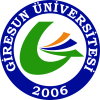 GİRESUN ÜNİVERSİTESİYABANCI DİLLER YÜKSEKOKULUYÜKSEKOKUL MÜDÜRÜ GÖREV TANIMIGÖREVİN ADI : Yüksekokul MüdürüGÖREVİN KAPSAMI : Yabancı Diller YüksekokuluGÖREVİN KISA TANIMIGiresun Üniversitesi üst yönetimi tarafından belirlenen amaç ve ilkelere uygun olarak; Yüksekokulun vizyonu/misyonu doğrultusunda eğitim ve öğretimi gerçekleştirmek için gerekli tüm faaliyetlerinin etkenlik ve verimlilik ilkelerine uygun olarak yürütülmesi amacıyla çalışmaları yapmak, planlamak, yönlendirmek, koordine etmek ve denetlemek.GÖREV ve SORUMLULUKLAR2547 Sayılı Yükseköğretim Kanunu’nun 20 / b maddesinde belirtilen görevleri yapar.Yüksekokuldaki akademik ve idari işlevlerin en iyi şekilde yerine getirilmesi hususunda nihai yetki ve sorumluluğa sahiptir.Yüksekokul tüzel kişiliğini temsil eder. Yüksekokul vizyon ve stratejisini belirleyerek gerçekleştirilmesini takip eder.Yüksekokul kurullarına başkanlık eder. Yüksekokul kurullarının kararlarını uygulamak ve diğer akademik birimler arasında düzenli çalışmayı, sağlarHer öğretim yılı sonunda ve istendiğinde Yüksekokulun genel durumu ve işleyişi hakkında rektöre rapor verir.Yüksekokulun ödenek ve kadro ihtiyaçlarını gerekçesi ile birlikte Rektörlüğe bildirmek, Yüksekokulun bütçesi ile ilgili öneriyi Yüksekokul Yönetim Kurulunun da görüşünü aldıktan sonra rektörlüğe sunar.Yüksekokulun alt birimleri ve her düzeydeki personeli üzerinde genel gözetim ve denetim görevini yapar.Bu kanun ile kendisine verilen diğer görevleri yapar.Yüksekokulun ve bağlı birimlerinin öğretim kapasitesinin rasyonel bir şekilde kullanılmasında ve geliştirilmesinde gerekli güvenlik önlemlerini alır.Eğitim-öğretim, bilimsel araştırma ve yayın faaliyetlerinin düzenli bir şekilde yürütülmesini sağlar.Bütün faaliyetlerin gözetim ve denetiminin yapılmasında, takip ve kontrol edilmesinde ve sonuçlarının alınmasında Rektöre karşı birinci derecede sorumludur.Yüksekokulun değerlendirme ve kalite geliştirme çalışmalarının düzenli bir biçimde yürütülmesini sağlar.Yüksekokulun eğitim-öğretim sistemiyle ilgili sorunları tespit eder, çözüme kavuşturur, gerektiğinde üst makamlara iletir.Eğitim-öğretimde yükselen değerleri takip eder ve Yüksekokul bazında uygulanmasını sağlar.Yüksekokuldaki programların akredite edilmesi için gerekli çalışmaların yapılmasını sağlar.Yüksekokulun stratejik planını hazırlanmasını sağlar.Yüksekokulun fiziki donanımı ile insan kaynaklarının etkili ve verimli olarak kullanılmasını sağlar.Yüksekokul yerleşkesinde gerekli güvenlik tedbirlerinin alınmasını sağlar.Yüksekokulun üst düzeyde temsil eder.Her öğretim yılı sonunda Yüksekokulun genel durumunun işleyişi hakkında Rektöre rapor verir.Rektörün alanı ile ilgili vereceği diğer görevleri yapar.Görev ve sorumluluk alanındaki faaliyetlerin mevcut iç kontrol sisteminin tanım ve talimatlarına uygun olarak yürütülmesini sağlar.Tasarruf ilkelerine uygun hareket eder.Bağlı personelin işlerini daha verimli, etken ve daha kaliteli yapmalarını sağlayacak beceri ve deneyimi kazanmaları için sürekli gelişme ve iyileştirme fırsatlarını yakalayabilmelerine olanak tanır.YETKİLERİYukarıda belirtilen görev ve sorumlulukları gerçekleştirme yetkisine sahip olmak.Faaliyetlerin gerçekleştirilmesi için gerekli araç ve gereci kullanabilmek.Giresun Üniversitesinin temsil yetkisini kullanmak.İmza yetkisine sahip olmak,Harcama yetkisi kullanmak.*Emrindeki yönetici ve personele iş verme, yönlendirme, yaptıkları işleri kontrol etme, düzeltme, gerektiğinde uyarma, bilgi ve rapor isteme yetkisine sahip olmak.Emrindeki yönetici ve personeli cezalandırma, ödüllendirme, sicil verme, eğitim verme, işini değiştirme ve izin verme yetkisine sahip olmak.Kuruma alınacak personelin seçiminde değerlendirmeleri karara bağlama ve onaylama yetkisine sahip olmak.EN YAKIN YÖNETİCİSİRektör Yardımcısı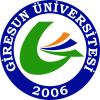 GİRESUN ÜNİVERSİTESİYABANCI DİLLER YÜKSEKOKULUYÜKSEKOKUL MÜDÜR YARDIMCISI GÖREV TANIMIGÖREVIN ADI : Yüksekokul Müdür YardımcısıGÖREVIN KAPSAMI : Yabancı Diller YüksekokuluGÖREVIN KISA TANIMIGiresun Üniversitesi üst yönetimi tarafından belirlenen amaç ve ilkelere uygun olarak; Yüksekokulun vizyonu, misyonu doğrultusunda eğitim ve öğretimi gerçekleştirmek için gerekli tüm faaliyetlerinin etkenlik ve verimlilik ilkelerine uygun olarak yürütülmesi amacıyla çalışmalarında Müdüre yardımcı olmak, Müdürün bulunmadığı takdirde yerine bakmak.GÖREV ve SORUMLUKLULARYüksekokulun değerlendirme ve kalite geliştirme çalışmalarını yürütür.Değerlendirme ve kalite geliştirme çalışmaları için standartların belirlenmesini sağlar.Değerlendirme ve kalite geliştirme çalışmaları için kurulların oluşturulmasını ve çalışmalarını sağlar.Değerlendirme ve kalite geliştirme çalışmalarının yıllık raporlarını hazırlar ve Müdürlüğe sunar.Yüksekokulda yürütülen programların çıktı yeterliliklerinin belirlenmesini sağlar.Yüksekokulun öz değerlendirme raporunu hazırlar.Yüksekokulun stratejik planını hazırlar.Belirlenen standartların kalitesinin geliştirilmesini sağlar.Yüksekokuldaki programların akredite edilmesi için gerekli çalışmaları yapar.Eğitim-öğretim ve araştırmalarla ilgili politikalar ve stratejiler geliştirir.Dilek ve öneri kutularının düzenli olarak açılmasını ve değerlendirmesini yapar.Her eğitim-öğretim yılı sonunda yapılacak olan Akademik Genel Kurul sunularını hazırlar.Yüksekokulda öğretim elemanları tarafından yürütülen projeleri takip eder.Öğretim elemanlarının derslerini düzenli olarak yapmalarını sağlar.Ders ücret formlarının düzenlenmesini sağlar ve kontrol eder.Müdürün görev alanı ile ilgili vereceği diğer işleri yapar.Müdürünün olmadığı zamanlarda yerine vekalet eder.YETKİLERİYukarıda belirtilen görev ve sorumlulukları gerçekleştirme yetkisine sahip olmak.Faaliyetlerin gerçekleştirilmesi için gerekli araç ve gereci kullanabilmek.Giresun Üniversitesinin temsil yetkisini kullanmak.İmza yetkisine sahip olmak,Harcama yetkisi kullanmak.(Yetki devredildiğinde)Emrindeki yönetici ve personele iş verme, yönlendirme, yaptıkları işleri kontrol etme, düzeltme, gerektiğinde uyarma, bilgi ve rapor isteme yetkisine sahip olmak.EN YAKIN YÖNETİCİSİYüksekokul MüdürüALTINDAKİ BAĞLI İŞ UNVANLARIBölüm Başkanlıkları, Öğretim Elemanları, Bölüm Sekreterleri SORUMLULUKYüksekokul Müdür Yardımcısı, yukarıda yazılı olan bütün bu görevleri kanunlara ve yönetmeliklere uygun olarak yerine getirirken, Müdürüne karşı sorumludur.GİRESUN ÜNİVERSİTESİYABANCI DİLLER YÜKSEKOKULUBÖLÜM BAŞKANI GÖREV TANIMIGÖREVIN ADI :  Bölüm BaşkanıGÖREVIN KAPSAMI : Yabancı Diller YüksekokuluGÖREVIN KISA TANIMIGiresun Üniversitesi üst yönetimi tarafından belirlenen amaç ve ilkelere uygun olarak; Yüksekokulun vizyonu, misyonu doğrultusunda eğitim ve öğretimi gerçekleştirmek için gerekli tüm faaliyetlerinin etkenlik ve verimlilik ilkelerine uygun olarak yürütülmesi amacıyla idari ve akademik işleri bölüm içerisinde yapar.GÖREV ve SORUMLUKLULARIBölüm kurullarına başkanlık eder.Bölümün ihtiyaçlarını Müdürlük Makamına yazılı olarak rapor eder.Müdürlük ile Bölüm arasındaki her türlü yazışmanın sağlıklı bir şekilde yapılmasını sağlar.Bölüme bağlı Anabilim dalları arasında eşgüdümü sağlar.Bölümün ders dağılımını öğretim elemanları arasında dengeli bir şekilde yapılmasını sağlar.Bölümde eğitim-öğretimin düzenli bir şekilde sürdürülmesini sağlar.Ek ders ve sınav ücret çizelgelerinin zamanında ve doğru bir biçimde hazırlanmasını sağlar.Bölümün eğitim-öğretimle ilgili sorunlarını tespit eder, Müdürlüğe iletir.Bölümün değerlendirme ve kalite geliştirme çalışmalarını yürütür, raporları Müdürlüğe sunar.Yüksekokul Değerlendirme ve Kalite Geliştirme Birimi ile eşgüdümlü çalışarak Bölüme bağlı programların akredite edilme çalışmalarını yürütür.Eğitim-öğretimin ve bilimsel araştırmaların verimli ve etkili bir şekilde gerçekleşmesi amacına yönelik olarak Bölümdeki öğretim elemanları arasında bir iletişim ortamının oluşmasına çalışır.Yüksekokul Akademik Genel Kurulu için Bölüm ile ilgili gerekli bilgileri sağlar.Bölüm öğrencilerinin eğitim-öğretim sorunları ile yakından ilgilenir.Bölümündeki öğrenci-öğretim elemanı ilişkilerinin, eğitim-öğretimin amaçları doğrultusunda, düzenli ve sağlıklı bir şekilde yürütülmesini sağlar.Yüksekokuluneğitim-öğretim ve sınav yönetmeliği ile yönergelerin ruhuna uygun bir şekilde uygulamasını sağlar.Öğretim elemanlarının derslerini düzenli olarak yapmalarını sağlar.Bölüm ERASMUS programlarının planlanmasını ve yürütülmesini sağlar.Yüksekokul Müdürünün, görev alanı ile ilgili vereceği diğer işleri yapar.YETKILERIYukarıda belirtilen görev ve sorumlulukları gerçekleştirme yetkisine sahip olmak.Faaliyetlerin gerçekleştirilmesi için gerekli araç ve gereci kullanabilmek.İmza yetkisine sahip olmak,Emrindeki yönetici ve personele iş verme, yönlendirme, yaptıkları işleri kontrol etme, düzeltme, gerektiğinde uyarma, bilgi ve rapor isteme yetkisine sahip olmak.Bölümüne alınacak personelin seçiminde değerlendirmeleri karara bağlama ve onaylama yetkisine sahip olmak.EN YAKIN YÖNETICISIMüdür YardımcısıALTINDAKI BAĞLI İŞ UNVANLARIBölüm Başkan Yardımcıları, Öğretim Elemanları, Bölüm SekreterleriSORUMLULUKBölüm Başkanı, yukarıda yazılı olan bütün bu görevleri kanunlara ve yönetmeliklere uygun olarak yerine getirirken, Müdürüne karşı sorumludur.GİRESUN ÜNİVERSİTESİYABANCI DİLLER YÜKSEKOKULUBÖLÜM BAŞKAN YARDIMCISI GÖREV TANIMIGÖREVIN ADI :  Bölüm Başkan YardımcısıGÖREVIN KAPSAMI : Yabancı Diller YüksekokuluGÖREVIN KISA TANIMIGiresun Üniversitesi üst yönetimi tarafından belirlenen amaç ve ilkelere uygun olarak; Yüksekokulun vizyonu, misyonu doğrultusunda eğitim ve öğretimi gerçekleştirmek için gerekli tüm faaliyetlerinin etkenlik ve verimlilik ilkelerine uygun olarak yürütülmesi amacıyla idari ve akademik işleri bölüm içerisinde yapar.GÖREV ve SORUMLUKLULARI				Programdan Sorumlu olan Öğretim Elemanı, Bölüm Başkanı tarafından “Başkan Yardımcısı” olarak seçilir ve programın yürütülmesinden sorumludur. Bölüm Başkan Yardımcıları bölümün özelliğine göre birden fazla olabilir.Öğrencilere eğitim-öğretim sürecinde danışmanlık yapar.Program için Bologna, Erasmus, Farabi vb. programların çalışmalarına katılır.Program içi planlanan etkinliklerin yürütülmesini sağlamak ve Bölüm Başkanına bildirir.Öğrencilerin ders kayıt işlemlerini gerçekleştirir.Öğrencinin ihtiyaç duyduğu mevzuat (ders içeriği, transkript, yatay ve dikey geçiş, ders alma, ders bırakma, kredi hesaplama, disiplin yönetmeliği vb.) işlemleri hususunda danışmanlık yapar.Program derslerinin günlük olarak yoklamalarının alınmasını ve düzenli olarak öğrenci bilgi sistemine girilmesini kontrol eder.Sınav programlarını (derslerin, gözetmen sayılarının ve sınav salonlarının) kontrol eder. Bölümdeki psikolojik ve rehberlik desteğine ihtiyacı olan öğrencileri PDR merkezine yönlendirmek ve bu öğrencilerin eğitim-öğretim ve becerilerinin takibini sağlamak ve Bölüm Başkanını bilgilendirir.Bölüm Başkanlığınca verilecek diğer görevleri yapar.Bölüm Başkan Yardımcısı görevlerin yerine getirilmesinden ve yetkilerin kullanılmasından Bölüm Başkanına karşı sorumludur.YETKILERIYukarıda belirtilen görev ve sorumlulukları gerçekleştirme yetkisine sahip olmak.Faaliyetlerin gerçekleştirilmesi için gerekli araç ve gereci kullanabilmek.İmza yetkisine sahip olmak,Emrindeki yönetici ve personele iş verme, yönlendirme, yaptıkları işleri kontrol etme, düzeltme, gerektiğinde uyarma, bilgi ve rapor isteme yetkisine sahip olmak.Bölümüne alınacak personelin seçiminde değerlendirmeleri karara bağlama ve onaylama yetkisine sahip olmak.EN YAKIN YÖNETICISIBölüm BaşkanıALTINDAKI BAĞLI İŞ UNVANLARIÖğretim Elemanları, Bölüm SekreterleriSORUMLULUKBölüm Başkan Yardımcısı, yukarıda yazılı olan bütün bu görevleri kanunlara ve yönetmeliklere uygun olarak yerine getirirken, Bölüm Başkanına karşı sorumludur.     GİRESUN ÜNİVERSİTESİ     YABANCI DİLLER YÜKSEKOKULU     ÖĞRETİM GÖREVLİSİ GÖREV TANIMIGÖREVIN ADI : Öğretim GörevlisiGÖREVIN KAPSAMI : Yabancı Diller YüksekokuluGÖREVIN KISA TANIMIGiresun Üniversitesi üst yönetimi tarafından belirlenen amaç ve ilkelere uygun olarak;  Yüksekokulun vizyonu, misyonu doğrultusunda eğitim ve öğretimi gerçekleştirmek için gerekli tüm faaliyetlerinin etkenlik ve verimlilik ilkelerine uygun olarak yürütülmesi amacıyla çalışmaları yapmak.GÖREV ve SORUMLULUKLARMevcut potansiyelinin tümünü kullanarak Yüksekokulun ve bulunduğu bölümün amaç ve hedeflerine ulaşmaya çalışır.Yüksekokulu kalite sistemi bünyesinde kendi sorumluluğunda belirtilen faaliyetleri yerine getirir.Sorumlusu olduğu dersler ve sunumlar için Müdürlüğün talep ettiği bilgileri ve dokümanları verir.Her yarıyıl sonunda sorumlusu olduğu dersler için öğrenciler tarafından doldurulan ders değerlendirme formu sonuçlarına göre iyileştirme çalışmaları yaparYüksek Öğretim Kanunu ve Yönetmeliklerinde belirtilen diğer görevleri yapar.Danışmanlık ve derslerini Yükseköğretim mevzuatı ve çağdaş/gelişmiş ülke idealine sadakatle bağlı olarak en iyi şekilde yerine getirir.Kendini sürekli geliştirir; yabancı dil ve akademik bilgi seviyesi ile entelektüel donanımını geliştirme; ders dışı üniversite etkinlikleri düzenleme ve düzenlenen faaliyetlere katkı sağlama; sosyal sorumluluk projeleri yapma, topluma önder ve öğrencilerine yararlı olma çabası içinde olur.Müdürün ve Bölüm Başkanı’nın verdiği görevleri yapar.YETKILERIYukarıda belirtilen görev ve sorumlulukları gerçekleştirme yetkisine sahip olmak.Faaliyetlerin gerçekleştirilmesi için gerekli araç ve gereci kullanabilmek.EN YAKIN YÖNETICISIBölüm Başkan YardımcısıSORUMLULUK Öğretim Görevlisi, yukarıda yazılı olan bütün bu görevleri kanunlara ve yönetmeliklere uygun olarak yerine getirirken,  Bölüm Başkanlarına karşı sorumludur.GİRESUN ÜNİVERSİTESİYABANCI DİLLER YÜKSEKOKULUYÜKSEKOKUL SEKRETERİ GÖREV TANIMIGÖREVIN ADI : Yüksekokul SekreteriGÖREVIN KAPSAMI : Yabancı Diller YüksekokuluGÖREVIN KISA TANIMIGiresun Üniversitesi üst yönetimi tarafından belirlenen amaç ve ilkelere uygun olarak; Yüksekokulun vizyonu, misyonu doğrultusunda eğitim ve öğretimi gerçekleştirmek için gerekli tüm faaliyetlerinin etkenlik ve verimlilik ilkelerine uygun olarak yürütülmesi amacıyla idari ve akademik işleri Müdüre karşı sorumluluk içinde organizasyonunu yapar.GÖREV ve SORUMLUKLULARIYüksekokulda çalışan idari, teknik ve yardımcı hizmetler personeli arasında işbölümünü sağlar,gerekli denetim-gözetimi yapar.Akademik ve idari personel ile ilgili mevzuatı bilir, değişiklikleri takip eder.Yüksekokul yerleşkesinde gerekli güvenlik tedbirlerini alır.Fiziki altyapı iyileştirmelerine yönelik projeler hazırlar.Resmi açılışlar, törenler ve öğrenci etkinlikleri ile ilgili hazırlıkları yapar ve sonuçlandırır.Yüksekokulda eğitim-öğretim etkinlikleri güvenli bir biçimde yapılabilmesi için gerekli hazırlıkları yapar.Kurum/kuruluş ve şahıslardan Müdürlüğe gelen yazıların cevaplandırılması için gerekli işlemleri yapar.Yüksekokul kurullarının gündemlerini hazırlatır; alınan kararların yazdırılmasını, ilgililere dağıtılmasını ve arşivlenmesini sağlar.Akademik ve idari personelin özlük hakları işlemlerinin yürütülmesini sağlar.Bilgi edinme yasası çerçevesinde basit bilgi istemi niteliğini taşıyan yazılara cevap verir.Yüksekokul öğrenci işlerinin düzenli bir biçimde yürütülmesini sağlar.İdari personelin izinlerini yüksekokulundaki işleyişi aksatmayacak biçimde düzenler.Yüksekokul için gerekli olan her türlü mal ve malzeme alımlarında taşınır kayıt kontrol yetkilisi veayniyat saymanı ile eşgüdümlü çalışır.Müdürlüğün görev alanı ile ilgili vereceği diğer işleri yapar.YETKILERIYukarıda belirtilen görev ve sorumlulukları gerçekleştirme yetkisine sahip olmak.Faaliyetlerin gerçekleştirilmesi için gerekli araç ve gereci kullanabilmek.İmza yetkisine sahip olmak.Harcama yetkisi kullanmak.Emrindeki yönetici ve personele iş verme, yönlendirme, yaptıkları işleri kontrol etme, düzeltme, gerektiğinde uyarma, bilgi ve rapor isteme yetkisine sahip olmak.EN YAKIN YÖNETICISIYüksekokul MüdürüALTINDAKI BAĞLI İŞ UNVANLARIİdari Birimler,Teknik Birimler ve Yardımcı HizmetlerSORUMLULUKYüksekokul Sekreteri, yukarıda yazılı olan bütün bu görevleri kanunlara ve yönetmeliklere uygun olarak yerine getirirken, Yüksekokul Müdürüne karşı sorumludur.				 GİRESUN ÜNİVERSİTESİYABANCI DİLLER YÜKSEKOKULUŞEF GÖREV TANIMIGÖREVIN ADI : ŞefGÖREVIN KAPSAMI : Yabancı Diller YüksekokuluGÖREVIN KISA TANIMIGiresun Üniversitesi üst yönetimi tarafından belirlenen amaç ve ilkelere uygun olarak;  Yüksekokulda gerekli tüm faaliyetlerinin etkenlik, verimlilik ilkelerine ve görevi kapsamındaki mevzuata uygun olarak yürütülmesi amacıyla bulunduğu birimin görevlerini yapar.GÖREV ve SORUMLULUKLAR Bulunduğu birimin gelen her türlü evrakın imza karşılığı alınmasını, kayıt edilmesini ve ilgilisine iletilmesini sağlar.Amirin talepleri doğrultusunda incelenen evrakların ilgili alt birimlere gereğinin yapılması için dağıtımını sağlar.Bulunduğu birimin amiri tarafından yazılması talep edilen yazıların kurallara uygun olarak kısa sürede yazılmasını sağlar.Bulunduğu birime gelen ve dosyalanması gereken evrakı, kayıt işleminden sonra sınıflandırarak konularına göre dosyalanmasını, bulunduğu birimden havale edilerek çıkan evrakın kayıt edilerek dağıtımının yapılmasını ve giden evrakların birer suretlerinin ilgili dosyalarda muhafazasını sağlar.Bulunduğu birimin personelinin özlük hakları ile ilgili konuların takip edilmesini, izin ve rapor gidiş - dönüş tarihlerinin Personel Daire Başkanlığına yazıyla bildirilmesini sağlar.Yılsonu itibariyle saklanması, yok edilmesi ve arşive gönderilmesi gereken evrakın belirlenerek söz konusu işlemlerin yerine getirilmesini sağlar.Birimin gereksinimi olan her türlü kırtasiye malzemelerinin alınmasını, faks, fotokopi makinesi, bilgisayar v.b. demirbaşın korunmasını ve bakımlarının yapılmasını, bunlara ait kayıtların tutulmasını sağlar.Personele ait yıllık izin listelerinin yapılmasını ve onaya sunulmasını sağlar.Birimdeki tüm personelin viziteye sevk işlemlerinin yapılmasını ve imzaya sunulmasını sağlar.Üst makamlardan birime gelen emir, talimat ve yönerge v.b. duyuruları personele imza karşılığı tebliğ ederek dosyalanmasını sağlar.Birim çalışanlarının ödenek, tazminat, masraf, yolluk ve diğer mali haklar ve izin işlemlerinin ilgili birimler ile eşgüdüm içerisinde yürütülmesini sağlar.Gelen, giden yazıları, şikayetlerle ilgili bilgileri ve saklanması gerekli diğer belgelerin dosyalanmasını sağlamak.Bulunduğu birimin amirlerinin vereceği benzeri görevleri yapmak.YETKILERIBulunduğu birimin memurları tarafından hazırlanan yazı ve dosyaları içerik ve biçim yönünden inceleyerek gerekli düzeltmelerin yapılmasını sağlar.Evrak dosyalarında bulunan numara, tarih, gideceği yer, imza ve benzeri eksiklikleri inceleyerek gerekli önlemleri alır.Tamamlanmış olan evrak ve dosyaları ilgililere dağıtarak kontrollerini yaptırma ve sevk memurlarına verilmesini sağlar.İşlemi bitmemiş evrakı ilgili memuru ile birlikte izleyerek sonuçlandırır.Gelen ve giden evrakın kayıt, çoğaltma, dağıtım, dosyalama, sevk ve arşivleme hizmetlerini izler ve yapılmasını sağlar.Gizliliği olan evrak, dosya ve diğer bilgiler için mevzuata uygun önlemleri alır.Birimindeki memurların devam ve çalışmalarını izlemek, işlerin zamanında sonuçlandırılmasını sağlar.EN YAKIN YÖNETICISIYüksekokul Sekreteri.ALTINDAKI BAĞLI İŞ UNVANLARIBilgisayar İşletmeni, Memur, Tekniker, Teknisyen, Yardımcı HizmetlerSORUMLULUKŞef, yukarıda yazılı olan bütün bu görevleri kanunlara ve yönetmeliklere uygun olarak yerine getirirken, Yüksekokul Sekreterine, Müdür ve Müdür Yardımcısına karşı sorumludur. 					    GİRESUN ÜNİVERSİTESİYABANCI DİLLER YÜKSEKOKULUTAŞINIR KAYIT YETKİLİSİ GÖREV TANIMIGÖREVIN ADI : Taşınır Kayıt YetkilisiGÖREVIN KAPSAMI : Yabancı Diller YüksekokuluGÖREVIN KISA TANIMIGiresun Üniversitesi üst yönetimi tarafından belirlenen amaç ve ilkelere uygun olarak; Yüksekokulun gerekli tüm faaliyetlerinin etkenlik ve verimlilik ilkelerine uygun olarak yürütülmesi amacıyla tüketim ve demirbaş malzemelerini kayıt gerekli işlemlerini yapar.GÖREV ve SORUMLULUKLARI Tüketim ve demirbaş (eğitim malzemeleri, kırtasiye, bina bakım ve onarım malzemeleri, ahşap ve metal malzemeleri, elektronik donanım ve teknolojik malzemeleri, makine ve teçhizat alım ve bakımları vb.) malzemelerinin ihale ile satın alım işlemlerini yapar.Yüksekokulun tüketim ve demirbaş malzeme ihtiyaçlarını tespit eder.Muayenesi ve/veya kontrolü gereken taşınır malzemelerin tahlil ve kontrolünü takip eder.Satın alınan tüketim ve demirbaş malzemelerini kayıt altına almak  için ambar memuruna teslim eder.İhale ve satın alım işlemlerinde tutulan evrakların arşivlenmesini yapar.İhale ve satın alım işlemlerinin kanun ve yönetmeliklere uygun bir şekilde yapılmasını sağlar.Hizmet alımı ile ilgili işlemleri yürütür.Taşınırların yılsonu sayım işlemlerini yaparak sayım cetvellerini düzenler ve strateji geliştirme daire başkanlığına iletir.Taşınır İşlem fişi, zimmet fişi, sayım tutanağı vb. evrakların düzenlenmesini, kayıt altına alınmasını ve arşivlenmesini sağlar.Kullanımdan düşen demirbaş malzemelerinin tespitini yapar, değer tespit komisyonuna bildirir.Yatırım ve analitik bütçelerinin hazırlanmasında mutemetlik ile eşgüdümlü olarak çalışır.Harcama cetvellerini aylık olarak mutemetlik ile eşgüdümlü olarak takip eder.Tüketim ve demirbaş malzemelerinin alım evraklarında maddi hatanın bulunmamasını sağlar.Ambar memurunun bulunmadığı hallerde ambar memurunun görevlerini yapar.Müdürlüğün görev alanı ile ilgili vereceği diğer işleri yapar.Yukarıda belirtilen görevlerin yerine getirilmesinde Yüksekokulu Sekreterine karşı sorumludur.YETKILERIYukarıda belirtilen görev ve sorumlulukları gerçekleştirme yetkisine sahip olmak.Faaliyetlerinin gerektirdiği her türlü araç, gereç ve malzemeyi kullanabilmek.EN YAKIN YÖNETICISIŞef, Yüksekokul SekreteriSORUMLULUKTaşınır kayıt yetkilisi, yukarıda yazılı olan bütün bu görevleri kanunlara ve yönetmeliklere uygun olarak yerine getirirken, Şef,  Yüksekokul Sekreterine, Müdür Yardımcısına ve Müdüre karşı sorumludur.					 	GİRESUN ÜNİVERSİTESİYABANCI DİLLER YÜKSEKOKULUMUTEMET GÖREV TANIMIGÖREVIN ADI : MutemetGÖREVIN KAPSAMI : Yabancı Diller YüksekokuluGÖREVIN KISA TANIMIGiresun Üniversitesi üst yönetimi tarafından belirlenen amaç ve ilkelere uygun olarak; Yüksekokulun gerekli tüm faaliyetlerinin etkenlik ve verimlilik ilkelerine uygun olarak yürütülmesi amacıyla tüketim ve demirbaş malzemelerini kayıt gerekli işlemlerini yapar.GÖREV ve SORUMLULUKLARI Akademik ve İdari Personelin maaş, ek ders, Fiili Hizmet Zammı Ücretleri, Ücretsiz İzinli Personel GSS Ücretleri, Yabancı Uyruklu Sözleşmeli Personel maaş ve SSK Primlerinin ödenmesi, Jüri Üyeliği ücretlerinin ödenmesi, Doğum ve Ölüm Yardımı ücretlerinin ödenmesi konusunda zaman çizelgesine uyar ve ilgili belgeleri hazırlar.Ödemelerin kanun ve yönetmelikler doğrultusunda zamanında yapılmasına dikkat etmek, gereksiz ve hatalı ödeme yapılmamasına özen gösterir.Her türlü ödemelerle ilgili anlaşma yapılan banka ile bağlantı kurarak gerekli disket, belge ya da bilgiyi ulaştırır.Görevden ayrılan, göreve başlayan, izinli, raporlu ya da geçici görevli personelin, Personel İşleri Bürosu ile takip ederek, hatalı ödeme yapılmasını önler.Ek ders ödemeleri ile ilgili, bölümlerin ya da öğretim elemanlarının vermesi gereken F1, F2 ve benzeri belgeleri takip etmek, vermeyenleri uyarmak, ödeme yapılması konusunda gecikmeye sebep olabilecekleri amirlerine bildirir.Tahakkukla ilgili bilgilerin sürekli yedeklenmesini ve saklanmasını sağlar.Kişilere yapılacak ödemelerin gecikmesine yol açabilecek her türlü bilgiyi zamanında amirlerine bildirir.Ödemelere esas teşkil edecek her türlü belge ve bilgiyi, istenmesine rağmen zamanında teslim etmeyen kişileri, amirlerine bildirir.Bütçe, Faaliyet Raporu, Stratejik Plan, Performans Raporları vb. için gerekli veri ve istatistikleri hazırlar. Giyecek yardımıyla ilgili işlemleri yapar.İdari ve Mali İşler yazışmalarını yapar.Üst yöneticinin vereceği diğer işleri yapar.Avans açma/kapama mutemetliğini yapar.Göreve başlayan akademik ve idari personelin SGK işe giriş bildirgelerinin düzenlenmesini sağlar.Akademik ve idari personelin SGK ile ilgili sağlık işlemlerini yapar. YETKILERIYukarıda belirtilen görev ve sorumlulukları gerçekleştirme yetkisine sahip olmak.Faaliyetlerinin gerektirdiği her türlü araç, gereç ve malzemeyi kullanabilmek.EN YAKIN YÖNETICISIŞef, Yüksekokul SekreteriSORUMLULUKMutemet, yukarıda yazılı olan bütün bu görevleri kanunlara ve yönetmeliklere uygun olarak yerine getirirken, Şef,  Yüksekokul Sekreterine, Müdür Yardımcısına ve Müdüre karşı sorumludur.					 GİRESUN ÜNİVERSİTESİYABANCI DİLLER YÜKSEKOKULUPERSONEL İŞLERİ MEMURU GÖREV TANIMIGÖREVIN ADI : Personel İşleri MemuruGÖREVIN KAPSAMI : Yabancı Diller YüksekokuluGÖREVIN KISA TANIMIGiresun Üniversitesi üst yönetimi tarafından belirlenen amaç ve ilkelere uygun olarak; Yüksekokulun gerekli tüm faaliyetlerinin etkenlik ve verimlilik ilkelerine uygun olarak yürütülmesi amacıyla tüketim ve demirbaş malzemelerini kayıt gerekli işlemlerini yapar.GÖREV ve SORUMLULUKLARI Görev alanı ile ilgili mevzuatı bilir, değişiklikleri takip eder ve bilgisini güncel tutar. Kendisine havale edilen yazıların gereğini ve Standart Dosya Planına göre dosyalamasını yapar. Akademik ve idari personel istihdamı sürecinde gerekli işlemleri yapar. Akademik ve idari personel ile ilgili bilgilerin arşivlenmesini yapar. Akademik ve idari personel ile ilgili kurum içi ve kurum dışı yazışmaları yapar. Akademik ve idari personelin terfi işlemlerini takip eder ve gerekli yazışmaları yapar. Akademik ve idari personelin göreve atanma, görevde yükseltilme ve görev yenileme işlemlerini takip eder. Akademik ve idari personelin izin işlemlerini takip eder, yazışmalarını yapar. Akademik ve İdari Personelin sağlık raporu ile ilgili işlemleri yapar(Raporu hastalık iznine çevirme ve/veya ilgili yerlere bildirme, rapor bitiminde kişiyi göreve başlatma, gerekli kesintinin yapılabilmesi için tahakkuk birimini bilgilendirme, vb).  Akademik ve idari personelin disiplin işlemlerini yürütür, ilgili yazışmaları arşivler.  Akademik ve idari personelin mal bildirim işlemlerini takip eder ve arşivler.  Akademik personelin yurtiçi ve yurtdışı görevlendirme işlemlerini yapar.  Akademik ve idari personelin görevden ayrılma ve emeklilik işlemlerini takip eder ve sonuçlandırır. Yüksekokul Kurul üyelikleri bulunan öğretim elemanlarının görev sürelerini takip eder. Birimlerde görev yapan akademik ve idari personelin listelerini hazırlar ve listelerin güncel tutulmasını sağlar. Öğretim üye/elemanlarının idari ve akademik görev sürelerini takip eder, süresi dolanları Yönetim Kurulu Gündemine alınmak üzere bildirir. Akademik ve idari personelin doğum, evlenme, ölüm vb. özlük haklarını takip eder.  İdari personelin imza çizelgesini hazırlar, biten ayın çizelgesini dosyalar. Yüksekokulun öğretim elemanlarını diğer fakülteler ve diğer üniversitelerde verecekleri derslerle ilgili alınan YönetimKurulu kararlarını ilgili birimlere tebliğ eder.  Kullanımına verilen mal ve malzemelerin korunmasını sağlar.  Çalışma sırasında çabukluk, gizlilik ve doğruluk ilkelerine uygun hareket eder. İş verimliliği ve barışı açısından diğer birimlerle uyum içinde çalışmaya gayret eder. Dekanlığa ya da kişilere ait her türlü bilgi ve belgeyi korur, ilgisiz kişilerin eline geçmesini önler, Fakülte Sekreteri veya Dekanın onayı olmadan kişilere bilgi ve belge vermekten kaçınır. Müdür, Müdür yardımcılarının ve Yüksekokul Sekreterinin görev alanı ile ilgili vereceği diğer görevleri yapar.Yukarıda belirtilen görevlerin yerine getirilmesinde Şef ve Yüksekokul Sekreterine karşı sorumludur. YETKILERIYukarıda belirtilen görev ve sorumlulukları gerçekleştirme yetkisine sahip olmak.Faaliyetlerinin gerektirdiği her türlü araç, gereç ve malzemeyi kullanabilmek.EN YAKIN YÖNETICISIŞef, Yüksekokul SekreteriSORUMLULUKMutemet, yukarıda yazılı olan bütün bu görevleri kanunlara ve yönetmeliklere uygun olarak yerine getirirken, Şef,  Yüksekokul Sekreterine, Müdür Yardımcısına ve Müdüre karşı sorumludur.